Red Hall Primary School, Headingley Crescent, Darlington, Co Durham, DL1 2ST Tel: 01325 254770www.redhallprimary-darlington.co.ukEmail:admin@redhall.darlington.sch.uk20th September 2018Dear Parent/Carer, Early Years visit to Hamsterley Forest – Tuesday 16th October 2018Leave school at 09.15am	Return to school at 3.15pmI am pleased to inform you that we are looking forward to enjoying a day out to Hamsterley Forest as part of our topic work.  The cost of the trip will be £6.00 per person towards transport costs and hire of the classroom on site.  The coach travel is costing us £331.00 and £50.00 to hire the classroom.  We request that contributions be paid in full by Wednesday 10th October.  Also we must have your written permission for your child to participate.Please ensure your child has:Appropriately dressed for the trip i.e. sensible footwear, coat Drink (fizzy drinks and glass bottles are not allowed).Packed lunch Please complete and return the slip below by Wednesday 10th October with your contributions and consent.All parents of Lullaby Lane (two-year-old pupils), are to attend with their child, unless their child has been on trip, before with us.Parents for Nursery and Reception children can attend this trip on the basis of a first come, first served, due to seating capacity on the coaches.Reception children will be provided with a school packed lunch, due to the universal free school meal scheme. Yours faithfully,Miss NewhouseReception Class Teacher-----------------------------------------------------------------------------------------------------------------------------------------------Early Years visit to Hamsterley Forest – Tuesday 16th October 2018Leave school at 09.15am	Return to school at 3.15pmName of child: ___________________________________________	Class: _____________I give permission for my child to attend the educational visit as detailed above.I would like to attend this trip with my childI enclose £________________ towards the cost of the visit.Signed:  _____________________________________    Parent/Guardian 	Date: ____________Please note all copies of school letters can be viewed on the website at www.redhallprimary-darlington.co.uk 	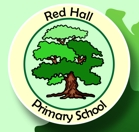 